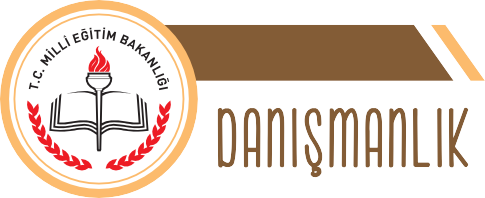 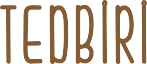 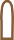 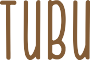 Sayın:   Adres: Çocuğunuz hakkında ……………………………….  Mahkemesince verilen,  …/…./  ….  tarihli ve ……………….sayılı kararıyla 5395 sayılı Kanunun 5. Maddesi uyarınca “Danışmanlık Tedbiri” kararı verilmiştir.İlgili kararın gereğinin sağlanması amacıyla en geç ../../…. tarihi mesai bitimine kadar …………………..rehberlik servisine müracaatınız gerekmektedir.../ .. / …. Rehberlik Öğretmeni ……………………..